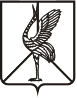 Администрация муниципального района «Борзинский район»ЗАБАЙКАЛЬСКОГО КРАЯПОСТАНОВЛЕНИЕ                           30  марта 2021 г.                                                                                            № 115           город БорзяОб организации работы по обучению начальным знаниям в области обороны и подготовки по основам военной службы в образовательных организациях на территории муниципального района «Борзинский район» в 2020-2021 учебном году В целях качественного обучения граждан начальным знаниям в области обороны и их подготовки по основам военной службы в 2020-2021 учебном году, а также улучшения военно-патриотического и физического воспитания граждан, совершенствования учебно-материальной базы образовательных организаций Борзинского района, в соответствии с Постановлением Правительства Российской Федерации  от 31 декабря 1999 года № 1441  «Об утверждении Положения о подготовке граждан к военной службе», Федеральным законом от 28 марта 1998 года № 53-Ф3 «О воинской обязанности и военной службе», совместным  приказом Министра обороны Российской Федерации и Министра образования и науки Российской Федерации от 24.02.2010 года № 96/134 «Об утверждении Инструкции об организации обучения граждан  Российской Федерации начальным знаниям в области обороны и их подготовки по основам военной службы в образовательных учреждениях среднего  общего образования, среднего профессионального образования», ст.33 Устава муниципального района «Борзинский район» администрация муниципального района «Борзинский район»  п о с т а н о в л я е т:Обучение граждан начальным знаниям в области обороны и их подготовки по основам военной службы в 2020-2021 учебном году проводить в  образовательных организациях среднего и среднего профессионального уровня по утвержденной программе курса «ОБЖ» с отведенными часами в 10-11 классах по основам военной службы. Главное внимание в процессе обучения обратить на практическую часть курса ОБЖ, физическую подготовку и военно-патриотическое воспитание граждан. На завершающем этапе обучения с учащимися 10-х классов провести 5-ти дневные учебные сборы.Утвердить  прилагаемый план основных мероприятий по обучению граждан начальным знаниям в области обороны и их подготовки по основам военной службы, военно-патриотическому и физическому воспитанию граждан на 2020-2021 учебный год.Утвердить прилагаемый план совершенствования учебно-материальной базы образовательных организаций по обучению граждан начальным знаниям в области обороны и их подготовки по основам военной службы на 2020-2021 учебный год.Председателю комитета образования и молодежной политики администрации муниципального района «Борзинский район» (И.И. Мальцева):организовать работу по подготовке учащихся образовательных организаций Борзинского района по основам военной службы в соответствии с государственными стандартами;совместно с военным комиссариатом (г.Борзя, Борзинского и Александрово- Заводского  районов Забайкальского края) и администрацией муниципального района « Борзинский район» подобрать преподавателей по изучению основ военной службы из числа офицеров запаса на вакантные должности преподавателей ОБЖ;план мероприятий по совершенствованию физической подготовки граждан и обеспечить их массовое привлечение к регулярным занятиям физической культуры и спортом представить в военный комиссариат (г.Борзя, Борзинского и Александрово- Заводского  районов Забайкальского края) для совместной координационной работы.5. Военному комиссару (г.Борзя,  Борзинского  и  Александрово- Заводского  районов Забайкальского края) (А.М. Шиц):обеспечить контроль и оказание практической помощи комитету образования и молодежной политики и администрации муниципального района « Борзинский  район»  и образовательным организациям в подготовке граждан к военной службе;содействовать установлению, укреплению и расширению связей          воинских частей с образовательными организациями;участвовать в организации, подготовке и проведении 5-ти дневных  учебных сборов  с гражданами, проходящими подготовку по ОВС, участвовать в проведении мероприятий по военно-патриотическому воспитанию молодежи и военно-профессиональной ориентации граждан.6. Создать комиссию по проверке состояния обучения граждан  начальным  знаниям в области обороны и их подготовка по основам военной службы, военно-патриотического и физического воспитания граждан допризывного  и призывного возраста в образовательных организациях и утвердить её состав.7. Контроль за исполнением настоящего постановления возложить на заместителя главы муниципального района  «Борзинский  район» по социальному развитию М.М. Абидаеву. 8. Настоящее постановление вступает в силу с момента подписания.Временно исполняющий обязанности главы муниципального района  «Борзинский район»                                                                      В.В. ЗабелинПриложение №1УТВЕРЖДЕНпостановлением  администрациимуниципального района «Борзинский район»от 30 марта 2021 г.  № 115ПЛАН основных мероприятий по обучению граждан  начальным знаниям  в области обороны и их подготовки по основам военной службы, военно-патриотическому и физическому воспитанию граждан в образовательных организациях Борзинского района на 2020-2021 учебный годПриложение №2УТВЕРЖДЕНпостановлением администрации муниципального района «Борзинский район»от  30 марта 2021 г. № 115План совершенствования учебно-материальной базы образовательных организаций на территории муниципального района «Борзинский район» по обучению граждан начальным знаниям в области обороны и их подготовки по основам военной службы на 2020-2021 учебный год Приложение №3УТВЕРЖДЕНпостановлением администрации муниципального района «Борзинский район»от  30 марта 2021 г. №  115Составкомиссии по проверке состояния обучения граждан  начальным  знаниям в области обороны и их подготовка по основам военной службы, военно-патриотического и физического воспитания граждан допризывного  и призывного возраста в образовательных организациях на территории муниципального района «Борзинский район» в 2020-2021 годуМарина Михайловна Абидаева – заместитель главы муниципального района «Борзинский район» по социальному развитию, председатель комиссии;Андрей Михайлович Шиц – Военный комиссар (г. Борзя, Борзинского и Александрово - Заводского  районов Забайкальского края),заместитель председателя;Члены комиссии:Марина Степановна Чипизубова – начальник отделения (подготовки и призыва граждан на военную службу) военного комиссариата  (г. Борзя, Борзинского и Александрово - Заводского  районов Забайкальского края);Анна Викторовна Корбут – помощник начальника отделения (подготовки и призыва граждан на военную       службу) военного комиссариата (г. Борзя, Борзинского и Александрово - Заводского  районов Забайкальского края);Анастасия Валерьевна Иконова – главный специалист комитета образования и молодежной политики администрации муниципального района «Борзинский район».____________________________________________№п/пНаименование мероприятийДата проведенияОтветственный  исполнитель1.Подготовить и провести:1.1.Заседание районного совета по основам военной службы в образовательных организациях Борзинского района.До 31.03.2021 г.Комитет образования и молодежной политики муниципального района    «Борзинский  район»1.2.Согласование с командиром в/ч 06705 сроков, места и порядка проведения 5-ти дневных учебных сборов с учащимися 10-х классов.До 01.04.2021 г.Военный комиссариат  (г.Борзя, Борзинского и Александрово- Заводского  районов Забайкальского края)  1.3.Пятидневные сборы с учащимися 10-х классов образовательных организаций Борзинского района.Май 2021 г.Комитет образования и молодежной политики муниципального района «Борзинский  район»,военный комиссариат  (г.Борзя, Борзинского и Александрово- Заводского  районов Забайкальского края)1.4.Обеспечить финансирование пятидневных сборов с учащимися 10-х классов образовательных организаций Борзинского района.Май 2021 г.Администрация муниципального района «Борзинский район».2.Совместный контроль за обучением граждан начальным знаниям в области обороны и их подготовки по основам военной службы, военно-патриотическому и физическому воспитанию граждан.В течение годаКомитет образования и молодежной политики муниципального района «Борзинский  район», военный комиссариат  (г.Борзя, Борзинского и Александрово- Заводского  районов Забайкальского края)3.Провести работу по отбору кандидатов из числа лиц, уволенных в запас, для комплектования образовательных организаций Борзинского района преподавателями по ОВС (ОБЖ).До 30.07.2021 г.Комитет образования и молодежной политики муниципального района «Борзинский  район» военный комиссариат  (г.Борзя, Борзинского и Александрово- Заводского  районов Забайкальского края)  4.Провести спартакиаду допризывной молодежи Борзинского района. Подготовить сборную команду района для участия в Краевой Спартакиаду допризывной молодежи.Апрель-май 2021 г.Комитет образования и молодежной политики муниципального района «Борзинский  район» военный комиссариат  (г.Борзя, Борзинского и Александрово- Заводского  районов Забайкальского края)  5.Подготовить и провести «День призывника». До 17.04.2021 г.Военный комиссариат  (г.Борзя, Борзинского и Александрово- Заводского  районов Забайкальского края  6.Подготовить информацию главе муниципального района «Борзинский район» об итогах обучения  граждан начальным знаниям в области обороны и их подготовки по основам военной службы в 2019-2020 учебном году  в образовательных организаций на территории муниципального района «Борзинский район»До 20.09.2021 г.Военный комиссариат  (г.Борзя, Борзинского и Александрово- Заводского  районов Забайкальского края) №п/пНаименование мероприятийДата проведенияОтветственный за проведение1.Выделить (по возможности) отдельные классы для кабинетов ОБЖ в образовательных организациях  на территории муниципального района «Борзинский район».До 01.01.2021 г.Комитет образования и молодежной политики муниципального района «Борзинский  район» 2Оказывать содействие по организации, восстановлению полос препятствий, тира.В течение годаКомитет образования и молодежной политики муниципального района «Борзинский  район» Военный комиссариат  (г.Борзя, Борзинского и Александрово- Заводского  районов Забайкальского края)  3Оказать помощь в оформлении стендов по военно-профессиональной ориентации обучающихся школ.В течение годаВоенный комиссариат  (г.Борзя, Борзинского и Александрово- Заводского  районов Забайкальского края) 